 100-летию комсомола. По материалам газеты «Заря».Конаковские ветераны комсомола вспоминают.ШКОЛА ОБЩЕСТВЕННОЙ ЖИЗНИВ связи с празднованием в этом году 100-летия ВЛКСМ центр социального обслуживания населения Конаковского района активно освещает жизнь ветеранов-комсомольцев, находящихся на обслуживании в нашем центре. Ярким представителем плеяды комсомольцев является жительница города Конаково Валентина Михайловна Дрюккер. В молодости она вступила в комсомол, была активным участником всех мероприятий, где бы она не работала – и на заводе КАМАЗ, и на Конаковском ЗМИ, и в Конаковском энергетическом техникуме (колледже) – везде и навсегда она показывала себя активной общественницей  с горячим сердцем и пылкой душой.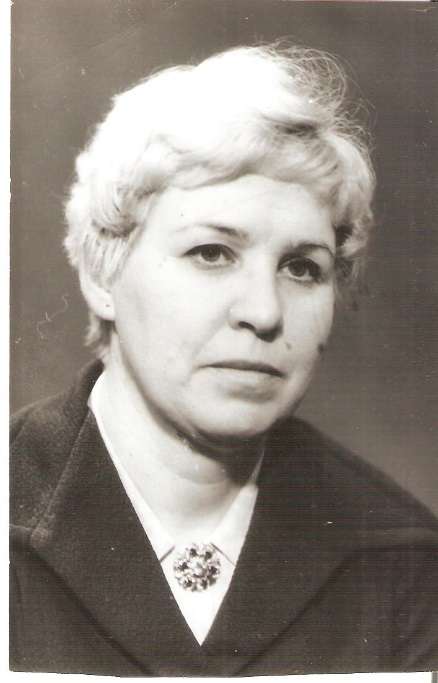 Немало времени прошло с той активной поры, но воспоминания Валентины Михайловны о комсомольской жизни по-прежнему свежи в памяти. Ими она делится и с нашими сотрудниками. За свою общественную деятельность она награждена многочисленными грамотами, медалями, которых просто не счесть. Валентина Михайловна - единственная в нашем городе женщина, которая награждена знаком имени Героя Cоветского Cоюза Лизы Чайкиной, за большую работу по пропаганде подвига комсомола в годы Великой Отечественной войны. В годы работы в Конаковском энерготехникуме была  руководителем музея колледжа и вместе со студентами провела огромную исследовательскую работу по увековечиванию памяти подвига тринадцати конаковских девчонок. Она никогда не сидела на месте и до сих пор ведёт активную общественную жизнь. От всей души поздравляем нашу неутомимую Валентину Михайловну с предстоящим юбилей комсомола, который стал для нее и многих других настоящей школой общественной жизни и прекрасной страной молодости, активных дел. прекрасных помыслов и душевных порывов.Сотрудники ГБУ КЦСОН Конаковского района.«КОМСОМОЛЬСКАЯ ЮНОСТЬ МОЯ…»Воспоминания Елены Михайловны КЛЕМЕНТЬЕВОЙ, учителя истории средней школы поселка Радченко. 	Комсомол… Всесоюзный Ленинский Коммунистический Союз Молодежи. Организация, с которой, так или иначе, была связана юность подавляющего числа советской молодежи. И воспоминания о ней у всех разное. Кто-то не перестает ругать ВЛКСМ, как и все советское время, за формализм, подавление личности и еще Бог знает за какие грехи. А кто-то считает эти годы если не лучшими, то наверняка самыми интересными и яркими.  Я отношу себя к последней категории. Мое поколение – это комсомольцы 70-80-х годов теперь уже прошлого века. И моя комсомольская юность - действительно период многочисленных событий, интересных встреч, собраний, вечеров, споров. Все это научило многому, что потом пригодилось и помогло в жизни. 	В своей родной школе пос. Радченко я сначала, будучи еще старшеклассницей, была секретарем комсомольской организации. После ее окончания 7 лет работала пионервожатой. А наша пионерская дружина тесно сотрудничала со школьным комитетом комсомола,  в котором существовал пионерский сектор. Совместных дел у нас было множество. Всегда интересно проходила военно-спортивная игра «Зарница». В ее подготовке обойтись без комсомольцев-старшеклассников просто было невозможно. Накануне мы выходили в зимний лес и прокладывали тропу для пионерских отрядов (иногда буквально по пояс в снегу). Строили снежные крепости, которые потом пионеры брали приступом, придумывали ловушки, прятали пакеты с зашифрованными заданиями. В день игры старшие ребята сопровождали младших на маршруте, следили за соблюдением правил, помогали им при необходимости. Самым интересным и веселым всегда был финал, когда все участники игры собирались в лесном штабе и прямо на морозе пили горячий сладкий чай. В выигрыше оказывались все, потому что всем было интересно.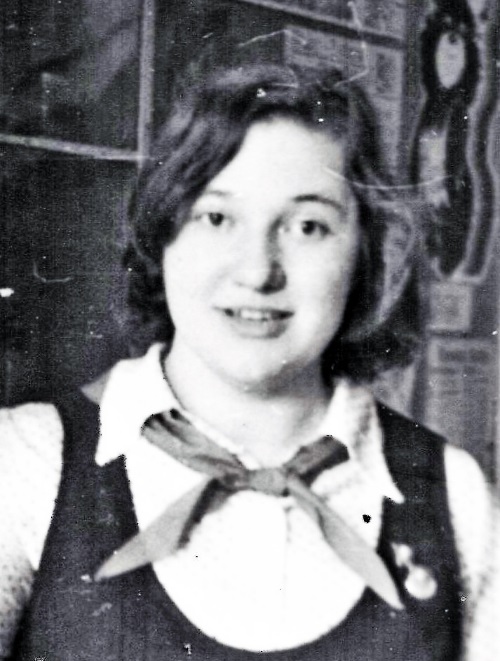 	Еще одно яркое воспоминание моей комсомольской юности - это районный инструктивный лагерь комсомольского актив «РИФ». Летом 1981 года я выполняла в нем функции комиссара. Три летних июльских дня на берегу Волги возле деревни Терехова пролетели как один. Активисты школ Конаковского района постигали хитрости комсомольской и пионерской работы. Каких только мероприятий не было организовано для них! Семинары, диспуты, КВН, творческие мастерские, пионерские и комсомольские песни у костра. Выпускалась рифофская стенгазета «Пиявка». Особым вниманием пользовалась столовая. Войти в нее и выйти из нее можно было только произнеся речёвки. Активисты умели сочинять их прямо на ходу. Вот примеры, которые остались в моей  памяти: «Мы учились, песни пели. Очень кушать захотели!». Ответ дежурных: «Проходите, проходите, только руки покажите!». После обеда: «Спасибо вам за вкусный чай, за хлеб, за кашу и минтай!». Но больше всего запомнилась речёвка, которую придумали корреспонденты, приехавшие к нам в «РИФ» (кстати, один из них – известный ныне фотограф Александр Калион). Речёвка веселая: «Галка села на забор. Накормите двух обжор!». В последний день работы РИФа по традиции должно было произойти какое-нибудь ЧП. Конечно, его устраивали штабисты – организаторы работы лагеря, вожатые. Обычно это было исчезновение знамени или важных документов. Ребята должны были отыскать пропажу по подсказкам. На этот раз мы приготовили ЧП неожиданное: найти предстояло весь состав штаба лагеря, который похитили некие злодеи, о чем говорилось в оставленной записке. Для придания ситуации большей правдоподобности все похищенные были не только спрятаны за пределами территории лагеря, но и связаны. (Это проделали «секретные агенты» из состава ребят, которые при необходимости должны были помочь остальным в поисках.) И я вместе с другими тоже лежала в стогу сена со связанными руками. Время мы коротали, сочиняя речевки для будущего похода в столовую, и весело обмениваясь рассуждениями о том, как мы решились на это «похищение». Искали нас достаточно долго. А когда нашли, все  бурно делились впечатлениями об этом «ЧП». Многим сегодня покажется странным, что взрослые люди могли согласиться на все это. Но для нас тогда это было нормальной занимательной игрой. Находясь рядом с детьми мы – взрослые сами немного были детьми. И, я думаю, прав тот мудрец, который сказал, что по настоящему счастлив тот человек, который до старости сумел в себе сохранить ребенка. А комсомол  - это наша юность, которая помогла тем, кто жил в комсомоле, сохранить на долгие годы молодость своего сердца. 	Сегодня я часто рассказываю своим ученикам о том, какой была раньше школьная жизнь. Им пока еще интересно узнавать об этом, хотя виртуальный мир затягивает их все больше и больше. Мне жаль молодых людей XXI века, потому что они потеряла больше, чем приобрели. Им не хватает нормального человеческого общения, встреч с интересными людьми, настоящей дружбы. А у моего поколения и у меня все это было и есть. И во многом благодаря моей комсомольской юности.И ЗАВОД, И КОЛХОЗ, И СТРОЙКАНаша читательница из г. Конаково Серафима Александровна Жженова поделилась своими воспоминаниями о комсомольской юности. 	Я родилась в 1929 году в Ленинграде. В 3 классе меня приняли в пионеры. В 1941 году закончила 4 класс, и меня родители отправили на отдых в Калининскую область, а через 6 дней, 22 июня, началась война, назад в Ленинград меня не повезли и оставили жить у брата отца Петра Васильевича Васильева. Здесь я закончила 7 классов, одежду собирали всей деревней – кто валенки приносил, кто что мог, так я и ходила в школу за  все годы. О родных после блокады Ленинграда я так ничего и не узнала.	После окончания 7 классов меня определили в ремесленное училище № . Калинина на штукатура-лепщика. Вот там и началась моя комсомольская жизнь. Ходили по выходным работать в совхоз, за что нам давали капусту, морковь, картошку для нашей столовой.	Учились и работали, кранов и подъемников в то время не было, все строительные материалы носили по этажам на носилках. Штукатурная работа – это тяжелая работа, а нам-то было по 15 – 16 лет. Но мы все равно не унывали, а только хохотали, глядя на наши стоячие от застывшего гипса спецовки.	А еще мы и в театр, в кино ходили. В 1946 году поступила в художественное ремесленное училище № . Конаково. Закончила его в 1949 году. Работала в живописном цехе живописцем. Расписывала наша бригада столовые сервизы, различные фигурки.	Через некоторое время меня избрали комсомольским секретарем цеха. Наша комсомольская организация участвовала во всех мероприятиях завода, дружно работали на сельхозработах в подшефном колхозе «Ручьевской», а это было с мая по сентябрь или октябрь. Домой ходили пешком. Бывало, дойдем до Дмитровой Горы, зайдем в столовую, напьемся чаю с хлебом (хорошо, он в то время свободно лежал на столах) и дальше в Конаково с палкой в руках, так легче было. Но когда мы оставались в деревне, то по вечерам вместе с секретарем комсомольской организации колхоза устраивали настоящий праздник для молодежи. Наряжались, как могли для художественной самодеятельности, вместе с их ребятами кто плясал, кто читал, кто пел. Такие концерты устраивали! 	Наша комсомольская организация участвовала в художественной самодеятельности цеха, в различных соревнованиях между цехами, получали призовые места. Выпускали коллективную стенгазету «Живописец», в которой отражали события завода и цеха. Участвовали в субботниках. Работали дружно, весело, с комсомольским задором. А когда ездили на сушку торфяных брикетов, об этом без смеха не вспомнишь.	А сколько мы ездили в театры, в зоопарк, цирк! Постоянной нашей обязанностью было оформлять праздничную колонну цеха ко всем праздникам.	Мне как секретарю комсомольской организации часто поручали встречать экскурсии из дома отдыха «Карачарово». Мы проходили по всем цехам завода, знакомили экскурсантов с процессом изготовления фаянсовых изделий. Много интересных вопросов было, на которые, конечно, приходилось отвечать.	В 1954 году меня рекомендовали в члены КПСС, но я так и продолжала быть комсомольским вожаком, будучи членом КПСС.	В 1956 году после двухмесячного декретного отпуска и окончания 10 класса вечерней школы я уехала за мужем на комсомольскую стройку в г. Краснотурьинск Свердловской области. Работала штукатуром, выучилась на крановщика и проработала на заводе ЖБИ до 1961 года. За это время меня избрали заместителем председателя постройкома. И здесь нами была организована художественная самодеятельность всем на удивление.	В январе 1966 года по вызову УС ГРЭС вернулась в Конаково на комсомольскую стройку на третий отделочный участок. Была крановщиком, диспетчером, мастером, инженером по ТБ, нормировщиком, экономистом.	Свою основную работу совмещала с общественной, была председателем постройкома, 15 лет бессменным секретарем парторганизации на участке. По поручению парткома стройки (секретарь Н.С.Слынев) от коллектива стройки мне было поручено быть представителем при бракосочетании нашей молодежи в городском загсе, и была я там 5 лет, до выхода директора на пенсию. Позднее, все еще с комсомольским задором принимала участие в создании ветеранского клуба «Россияночка». 	Желаю нынешней молодежи найти себя в жизни. Принимайте активное участие в улучшении социальных условий нашей страны. Будьте уважительны к старшему поколению. Учитесь прощать обиды. Будьте доброжелательны и терпеливы ко всему.Серафима Александровна ЖЖЕНОВА, г. Конаково.ИСТОРИЯ НОВОЗАВИДОВСКОЙ КОМСОМОЛЬСКОЙ ОРГАНИЗАЦИИКраеведы поселка Новозавидовский подготовили для публикации в «Заре» историю своей комсомольской организации, которая написана в виде вырезок из заметок газеты «Заря» за последние 50 лет. Начало « Двадцатые годы... Семнадцатилетним пареньком возглавил Фофановский волостной комитет комсомола Федор Воробьев. Членом бюро комитета был Константин Михайлов, секретарем комсомольской ячейки - Дмитрий Коверзнев. Немало хороших дел на счету фофановских комсомольцев. После работы и в выходные дни грузили дрова для Москвы, помогали семьям красноармейцев, строили спортивные площадки, ходили к крестьянам читать газеты.»(газета «Заря» № 130-131 от 29.10.1968).20-30-е годы«...В 1927 году на Завидовской ткацкой фабрике (ныне фетровая) был произведен конкурс молодых производственников... «... Чтобы помочь бедняку Кузьмину из деревни Савино (он сломал руку перед сенокосом) Фофановский ВКВЛКСМ провел на его участке конкурс юных косцов. А под осень на несжатой полосе одного из бедняков дер.Саблино провели конкурс жнецов.В 1928 году за одну неделю было создано только в одной Завидовской волости 3 новых ячейки Осоавиахима, принято 250 новых членов, прочитано 15 докладов на оборонительные темы, проведены стрелковые соревнования...Фофановская ячейка еще в 1925 году завязала дружбу с экипажем миноносца «Якобинец» Балтийского флота. Набор в военные училища проводился тогда через комитеты комсомола....Еще одна забота у комсомола - молодежные чтения. Каждому юноше и девушке рекомендовано прочесть 6 книг. Это рассматривалось как комсомольское поручение».Еще в сентябре 1924 года в Фофановской волости состоялось первое собрание женщин, избравшее делегаток - защитниц своих интересов. В то время проводились конференции не состоящих в комсомоле девушек.»(газета «Заря» № 130 от 26.10.1978 г.) «По словам замдиректора Новозавидовской средней школы Флерова А.Н.: «Проводится большая подготовка к 20-летию ВЛКСМ: организованы различные кружки, готовятся выставки художественных работ пионеров и школьников. Пионеры готовят 3 альбома, посвященные событиям в Испании и Китае, 20-летию ВЛКСМ и героическому перелету самолета «Родина». Ведется подготовка к сдаче норм на оборонные значки. Во всех классах выполняются стенные газеты... Между учащимися Новозавидовской средней в честь 20-летия ВЛКСМ развернуто соц. соревнование на лучшую учебу, организовано соревнование между классами».(Н.Торбин, газета «Ударник» от 22.10.1938 г.)К 30-летию ВЛКСМ «Молодежь фетровой фабрики, возглавившая соц.соревнование за достойную •встречу 30-летия ВЛКСМ, выпустила продукцию сверх плана на сумму 410.600 руб.»(газета «Ударник» №88 от 28.10.1948 г.) «Закончен капитальный ремонт бани на ЗФФ (Завидовской	 фетровой фабрике – ред.). При бане имеется прачечная. Будут оборудованы комнаты для парикмахерской и буфета».(газета «Ударник « № 88 от 28.10.1948 г.) «Хорошо отметили 30-летие ВЛКСМ учащиеся Новозавидовской средней школы... Силами классных руководителей во всех классах проведены беседы с славной исторической дате. Комсомольцы поставили несколько докладов. Проведен вечер учащихся, выпущены специальные номера стенных газет, с пионерами проведены отрядные сборы. (А.Флеров, директор Новозавидовской средней школы, газета «Ударник», № 89 от 31.10.1948 г.).К 40-летию ВЛКСМ«Включившись в соревнование за достойную встречу 40-летия комсомола молодежь взяла на себя обязательство к этой славной дате построить ДК в Завидове. Все строительные работы возглавила Валя Колодина. Таким же образом, были построены танцплощадки в Редкино и Завидово. Заново выстроен клуб фетровой фабрики. Самым важным и значительным событием было строительство памятника В.И.Ленину. Все комсомольские организации района принимали участие в его сооружении.»(газета «Заря» №130-131 от 29.10.1968 г.) Среди комсомольцев-новозавидовцев, которые устанавливали постамент для памятника В.И.Ленину и благоустраивали территорию вокруг памятника, были Роза Ивановна Шуркина и Вячеслав Ильич Алексеев.К 50-летию ВЛКСМ «Новозавидовская библиотека - одна из лучших в области по распространению передового опыта. Поэтому именно здесь областная библиотека им. А.М.Горького провела семинар работников районных библиотек, на котором присутствовали представители 7 районов, на повестке дня - изучение книжного фонда» («Заря» №129 от 26.10.1968 г.)К 60-летию ВЛКСМ «Когда комсомольско-молодежная бригада Т.В.Рыжовой обязалась выполнить годовой план к 7 октября, почин ее быстро распространился. Многие рабочие ЗФИ (Завидовской фабрики игрушек – ред.) также пересмотрели принятые ранее сроки выполнения своих планов. За 9 месяцев план по выпуску валовой продукции здесь выполнен на 104 %, выпущено на 70 тыс. руб. игрушек со знаком качества, досрочно выполнено годовое задание по выработке новых видов продукции. Эффективность от внедрения рацпредложений уже составила 24 тыс . руб. (П.Кузнецов, внештатный корр. «Зари»,№ 125 от 17.10.1978 г.)«Комсомольцы-новозавидовцы вместе с другими комсомольскими организациями района вносили деньги в Фонд мира.»(газета «Заря» №130 от 26.10.1978 г.)«Достойно встречают комсомольцы и молодежь ЗФФ славный юбилей (60 лет ВЛКСМ). Разработан план проведения недели комсомольской славы, где предусмотрены митинг, встреча с ветеранами комсомола, просмотр фильмов, торжественный вечер... Идет 6 месяц ударной вахты. Так, швея-мотористка шляпного цеха Нина Халяпина может заменить работницу на любой из 4-х операций. На всех операциях она выполняет и перевыполняет нормы... Красиво, с душой трудится на свойлачивающей машине комсомолка Галина Попкова. Всю продукцию она сдает с первого предъявления, сменную норму выполняет на 118-12 0%, имеет наименьшие затраты времени на трудовые приемы. Все комсомольцы успешно справляются с соц. обязательствами. 23 молодых рабочих обязались выполнить план 3-х лет пятилетки ко дню рождения ВЛКСМ, а 18 человек выполнят к юбилею годовое задание. Первенство среди молодежи на юбилейной вахте держат Лидия Коннова - швея отделочного цеха, Лена Пытикова - оператор чесальных машин, Юрий Ломаков - токарь.» ( В.Владимирова, «Заря» № 125 от 17.10.1978 г. )«В авангарде соц. соревнования комсомольско-молодежные коллективы ЗФИ, ЗФФ и др. Почетного права быть сфотографированными у развернутого знамени городской комсомольской организации в честь юбилея Ленинского комсомола удостоены 37 девушек и юношей. Среди них - Надежда Бакленева - рабочая ЗФФ.»(газета «Заря»№ 131 от 28.10.1978 г.)«Пионеры принимали участие в сборе макулатуры (60 тонн собрали в Конаковском районе), металлолома (150 тонн в Конаковском районе), отремонтировали много книг (3000 шт. по Конаковскому району). В летней трудовой четверти «Мой труд вливается в труд моей республики» учащиеся школ заработали 23 тыс. руб. (по Конаковскому району), посажено 3300 деревьев и кустарников (по Конаковскому району).»«Хорошей традицией стали в городе и районе комсомольские субботники и воскресники. В 1978 году в них принимали участие около 15000 комсомольцев и молодежи, перечислено в фонд XI Всемирного фестиваля в Гаване 7000 руб., в фонд пятилетки - 12000 руб.»(газета «3аря» № 131 от 28.10.1978 г.) «Весной этого года комсомольцы ЗФФ организовали соревнование с молодыми фетровиками из Воскресенска... Многие комсомольцы рапортовали о выполнении годового задания, в честь 60-летия в фойе фабрики оформлен стенд «Ленинскому комсомолу - поиск, дерзание, труд!» Успешно прошло собрание «Заветам Ленина верны!» А недавно комсорг ЗФФ Комарова организовала поездку в Москву на ВДНХ»( В.Степанова «Фабричная закалка», «Заря» № 131 от 28.10.1978 г.)Вспоминает Т.Лебедева Я в мир удивительный этот пришелОтваге и правде учиться.Единственный друг, дорогой комсомол,Ты можешь на нас положиться.Мы пройдем сквозь шторм и дым,Станет небо голубым.Не расстанусь с комсомолом,Буду вечно молодым.	Эта песня всегда звучала на комсомольском собрании в школе № . Конаково, куда я пришла работать после окончания института в 1970 году. В 1976 году переведена на должность организатора внеклассной и внешкольной работы, проработала в ней 6 лет. И вся моя деятельность была связана со школьной комсомольской организацией. Встречаясь с выпускниками школы, мы, учителя, слышим слова благодарности в адрес учителей, школы, комсомола. Говорят о том, что комсомол воспитал у них самостоятельность, любовь к Родине, трудолюбие. На счету комсомольской организации было много полезных и интересных дел.	Вспоминаются комсомольские собрания, которые проходили в очень торжественной обстановке и несли большой эмоциональный настрой – вносили комсомольское знамя, звучали песни и гимн Советского Союза, принимали ребят в комсомол, вручали комсомольские билет, паспорта. Билеты вручали и в музее Лизы Чайкиной.	С приходом в школу военным руководителем Юрия Васильевича Ербахова военно-патриотическое воспитание ребят поднялось на очень высокий уровень. Комсомольцы-старшеклассники готовили младших школьников к смотрам строя и песни, к игре «Зарница». И не только готовили, но и проводили их под руководством Юрия Васильевича на очень высоком уровне. Велась большая поисковая работа. Итогом этой работы на основе найденных материалов стала мемориальная доска, посвященная учителям и учащимся школы, погибшим в годы Великой Отечественной войны. Возле мемориальной доски комсомольцы несли почетный караул, вручали комсомольские билеты, принимали в пионеры.	Хочется отметить и трудовую деятельность комсомольцев. Это и сбор металлолома и макулатуры, лагеря труда и отдыха в совхозах. Мы ездили в совхоз «Конаковский. В течение двух недель ребята там жили, работали, организовывали свой досуг. 	Особенно запомнились линейки 22 июня около братской могилы в Селихове, куда мы приходили в четыре часа утра и отдавали почести погибшим. Конкурсы труда и талантов – тоже интересная форма работы, которая нравилась ребятам.  Каждый класс представлял свою художественную самодеятельность и трудовую деятельность. Жюри подводило итоги, награждало победителей. 	Были и другие интересные дела, но я остановились на самом интересном.И в заключение хочу сказать, что это время не прошло даром ни для учителей, ни для ребят.Т. ЛЕБЕДЕВА, бывший организатор по воспитательной работе СШ № . Конаково.